GLASBENA VZGOJASe gibaj ob ritmu in uporabljaj svoje instrumente:1.Pripravi: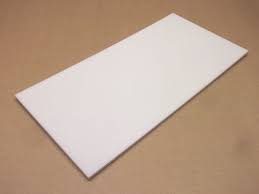 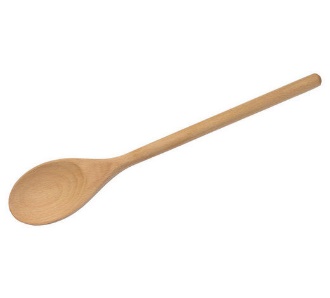 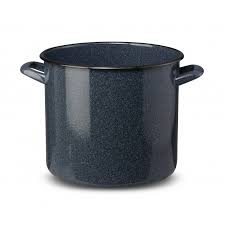 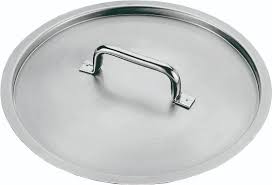 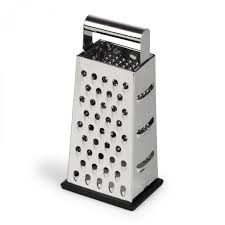 4 bele liste				2 kuhalnici			1 lonec					2 pokrova		strgalo2. Pripravi si blazino/ usedi se na preprogo.3. Oglej si posnetek in sodeluj:https://www.youtube.com/watch?v=7_r2WK2u0tU&t=1s&fbclid=IwAR2GJlAH8aPSYttI-1L-dmLwBKj73y-S3Zrfv6ldWufM6YaaA1LgIlxx0wA